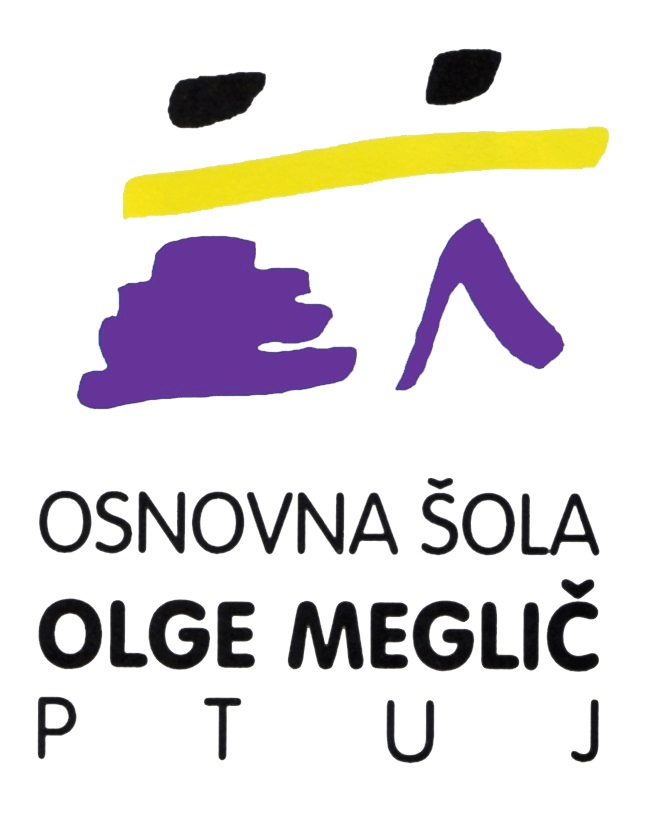 OBVESTILO O PREPISU IZ OŠ OLGE MEGLIČ ZA ŠOLSKO LETO 2021/2022(namenjeno staršem otroka, ki stanujejo v šolskem okolišu OŠ Olge Meglič in želijo prepisati otroka v drug šolski okoliš)Otrok je vpisan na matično šolo OŠ Olge Meglič. Prošnje za prepis bomo naslovili na osnovno šolo ________________________________________________. (naziv in kraj šole)Kraj in datum: ________________  Podpis mame/skrbnice: ____________________Podpis očeta/skrbnika: _____________________PODATKI O STARŠIHMAMA/SKRBNICAOČE/SKRBNIKIme in priimek:Naslov:Telefon:e-pošta:PODATKI O OTROKU:Ime in priimek:Naslov:Datum in kraj rojstva:EMŠO:Državljanstvo:Matična šola:Vrtec:RAZLOG PREPISA: